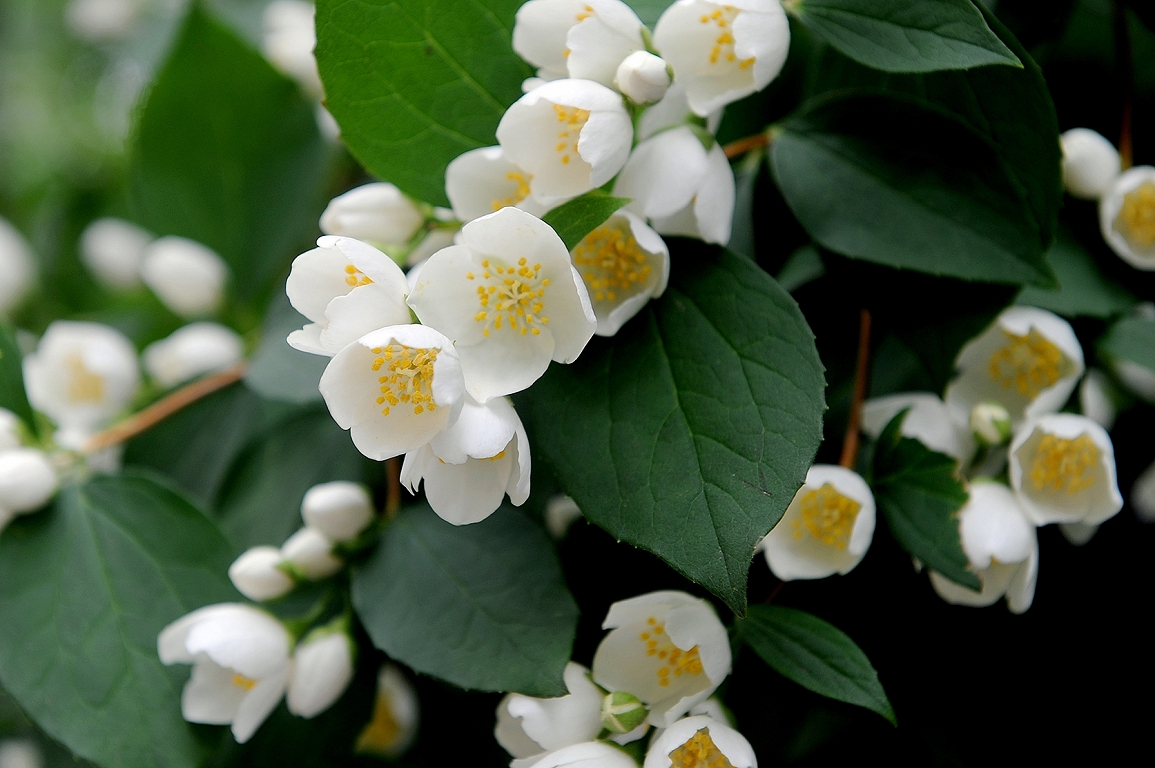 “Pasakas par ziediem”Metodiskais materiāls veidots pēc Annas Sakses pasakāmMaiga Paegle